DSWD DROMIC Report #4 on Tropical Storm “FALCON”as of 17 July 2019, 7PMSituation OverviewOn 15 July 2019, the Low Pressure Area east of Guiuan, Eastern Samar has developed into a Tropical Depression and was named “Falcon”. It has generally moved northwestward. On 16 July 2019, “Falcon” has intensified into a tropical storm as it continues to move westward. At 12:30 AM today, “Falcon” has made landfall over Gattaran, Cagayan. “Falcon” has maintained its strength and its north northwest track.Source: DOST-PAGASA Severe Weather BulletinStatus of Affected Families / PersonsA total of 87 families or 391 persons were affected by the effects of Tropical Storm “Falcon” in 12 Barangays in Region II and CAR (see Table 1).Table 1. Number of Affected Families / PersonsNote: Ongoing assessment and validation being conducted.Source: DSWD-FO II and CARStatus of Displaced Families / PersonsInside Evacuation CenterA total of 69 families or 305 persons took temporary shelter in 10 Barangays in Region II while 3 families or 19 persons are currently staying inside 1 evacuation center.  (see Table 2).Table 2. Number of Served Families / Persons Inside ECsNote: Ongoing assessment and validation being conducted.Source: DSWD-FO II and CAROutside Evacuation CenterA total of 15 families or 67 persons are temporarily staying with their friends and/or relatives (see Table 3).Table 3. Number of Served Families / Persons Outside ECsNote: Ongoing assessment and validation being conducted.Source: DSWD-FO II and CARAssistance ProvidedA total of ₱12,480.00 worth of assistance was provided to the affected families; of which, ₱11,080.00 was provided by DSWD and ₱1,400.00 was provided by LGU (see Table 3).   Table 3. Cost of Assistance Provided to Affected Families / PersonsNote: Ongoing assessment and validation being conducted.Source: DSWD-FO II and CAR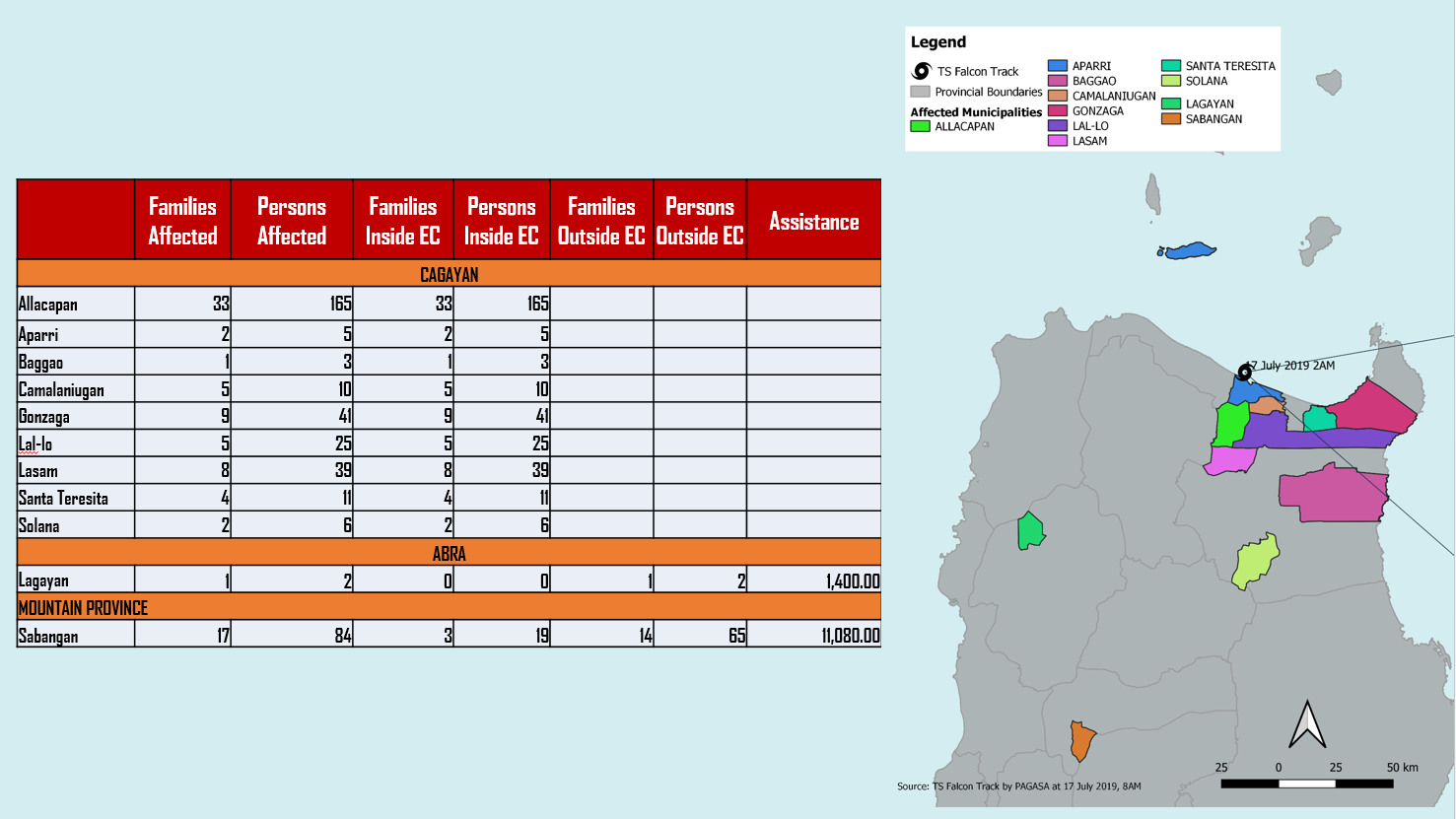 Situational ReportsDSWD-DRMBDSWD-FO CARDSWD-FO IDSWD-FO IIDSWD-FO IIIDSWD-FO CALABARZONDSWD-FO MIMAROPADSWD-FO VDSWD-FO XI*****The Disaster Response Operations Monitoring and Information Center (DROMIC) of the DSWD-DRMB is closely monitoring the effects of TS Falcon and is coordinating with the concerned DSWD-Field Offices for any significant updates.Prepared by:MARIE JOYCE G. RAFANANDIANE C. PELGRINORODEL V. CABADDUReleasing OfficerREGION / PROVINCE / MUNICIPALITY REGION / PROVINCE / MUNICIPALITY  NUMBER OF AFFECTED  NUMBER OF AFFECTED  NUMBER OF AFFECTED REGION / PROVINCE / MUNICIPALITY REGION / PROVINCE / MUNICIPALITY  Barangays  Families  Persons GRAND TOTALGRAND TOTAL 12  87  391 REGION IIREGION II 10  69  305 CagayanCagayan 10  69  305 Allacapan1 33 165 Aparri1 2 5 Baggao1 1 3 Camalaniugan1 5 10 Gonzaga2 9 41 Lal-lo1 5 25 Lasam1 8 39 Santa Teresita1 4 11 Solana1 2 6 CARCAR 2  18  86 AbraAbra 1  1  2 Lagayan1 1 2 Mountain ProvinceMountain Province 1  17  84 Sabangan1 17 84 REGION / PROVINCE / MUNICIPALITY REGION / PROVINCE / MUNICIPALITY  NUMBER OF EVACUATION CENTERS (ECs)  NUMBER OF EVACUATION CENTERS (ECs)  INSIDE ECs  INSIDE ECs  INSIDE ECs  INSIDE ECs REGION / PROVINCE / MUNICIPALITY REGION / PROVINCE / MUNICIPALITY  NUMBER OF EVACUATION CENTERS (ECs)  NUMBER OF EVACUATION CENTERS (ECs)  Families  Families  Persons  Persons REGION / PROVINCE / MUNICIPALITY REGION / PROVINCE / MUNICIPALITY  CUM  NOW  CUM  NOW  CUM  NOW GRAND TOTALGRAND TOTAL11 1  72  3  324  19 REGION IIREGION II10  -  69 -  305 - CagayanCagayan10  -  69 -  305 - Allacapan 1 - 33  - 165  - Aparri 1 - 2  - 5  - Baggao 1 - 1  - 3  - Camalaniugan 1 - 5  - 10  - Gonzaga 2 - 9  - 41  - Lal-lo 1 - 5  - 25  - Lasam 1 - 8  - 39  - Santa Teresita 1 - 4  - 11  - Solana 1 - 2  - 6  - CARCAR1 1  3  3  19  19 Mountain ProvinceMountain Province1 1  3  3  19  19 Sabangan 1 1 3 3 19 19 REGION / PROVINCE / MUNICIPALITY REGION / PROVINCE / MUNICIPALITY  OUTSIDE ECs  OUTSIDE ECs  OUTSIDE ECs  OUTSIDE ECs REGION / PROVINCE / MUNICIPALITY REGION / PROVINCE / MUNICIPALITY  Families  Families  Persons  Persons REGION / PROVINCE / MUNICIPALITY REGION / PROVINCE / MUNICIPALITY  CUM  NOW  CUM  NOW GRAND TOTALGRAND TOTAL 15  15 67 67 CARCAR 15  15 67 67 AbraAbra 1  1 2 2 Lagayan1 1  2  2 Mountain ProvinceMountain Province 14  14 65 65 Sabangan14 14  65  65 REGION / PROVINCE / MUNICIPALITY REGION / PROVINCE / MUNICIPALITY  TOTAL COST OF ASSISTANCE  TOTAL COST OF ASSISTANCE  TOTAL COST OF ASSISTANCE  TOTAL COST OF ASSISTANCE  TOTAL COST OF ASSISTANCE REGION / PROVINCE / MUNICIPALITY REGION / PROVINCE / MUNICIPALITY  DSWD  LGU  NGOs  OTHERS  GRAND TOTAL GRAND TOTALGRAND TOTAL11,080.00 1,400.00 -  - 12,480.00 CARCAR11,080.00 1,400.00 -  - 12,480.00 AbraAbra - 1,400.00 -  - 1,400.00 Lagayan-  1,400.00 - -  1,400.00 Mountain ProvinceMountain Province11,080.00  - -  - 11,080.00 Sabangan11,080.00 - - -  11,080.00 DATESITUATIONS / ACTIONS UNDERTAKEN17 July 2019The Disaster Response Management Bureau (DRMB) is on BLUE Alert Status and is closely coordinating with the concerned DSWD-Field Offices for significant disaster preparedness for response updates.All QRT members and emergency equipment are on standby and ready for deployment.DATESITUATIONS / ACTIONS UNDERTAKEN17 July 2019DSWD-FO CAR through the Disaster Response Management Division (DRMD) is on BLUE Alert Level Status. DRMD is continuously monitoring weather updates and information.The Provincial Social Welfare and Development Teams (PSWADT) DRMD PDO IIs are alerted; members are on standby for possible effects of the weather disturbance.DRMD is continuously coordinating with PSWADTs and LDRRMOs for updates.DATESITUATIONS / ACTIONS UNDERTAKENJuly 2019DSWD-FO I through the Disaster Response Management Division (DRMD) is on BLUE Alert Level Status. DRMD staff of DSWD-FO I together with the Provincial Operations Offices (POOs) are closely monitoring the possible effects of the current weather condition and ensuring submission of reports when needed. DSWD-FO I is in close coordination with the Office of Civil Defense (OCD) Region 1, Provincial/City/Municipal Disaster Risk Reduction and Management Councils (PDRRMCs), and the Provincial/City/Municipal Social Welfare Development Offices (P/C/MSWDOs) for any effects brought by the tropical storm.DATESITUATIONS / ACTIONS UNDERTAKENJuly 2019DSWD-FO II is on RED Alert Status. The DRMT staff on duty are closely coordinating with the SWADTs and MSWDOs for updates in their locality.DSWD-FO II has a total number of 26,822 stockpile of family food packs for immediate response and relief to affected individuals/families when requested.DSWD-FO II is continuously coordinating with SWADTs and C/MATs for weather advisories.DATESITUATIONS / ACTIONS UNDERTAKENJuly 2019DSWD-FO III is conducting Stockpiling and Prepositioning of Food and Non-Food Items in the Satellite Warehouses.DSWD-FO III is continuously monitoring the weather updates in coordination with the RDRRMC III.DATESITUATIONS / ACTIONS UNDERTAKENJuly 2019DSWD-FO CALABARZON Emergency Operations Center is already activated to monitor the possible effects of TD Falcon.DSWD-FO CALABARZON through the Disaster Response Management Division (DRMD) is constantly coordinating with the Local Social Welfare and Development Offices (LSWDOs) with pre-disaster assessments being conducted.DRMD is in close coordination with LGUs with regards to the preparedness efforts undertaken in the Flood, Landslide and Storm Surge prone areas.DRMD is continuously coordinating with SWAD Team Leaders and Provincial Action Team of CALABARZON Provinces and advised them to coordinate with LGUs to gather reports on the possible effects of TD Falcon.DATESITUATIONS / ACTIONS UNDERTAKENJuly 2019DSWD-FO MIMAROPA through the Disaster Response Management Division ensures an on-call and standby duty of the R/P/C/M Quick Response Teams for possible activation of Operations Center.All members of Rapid Emergency Telecommunications Team are on standby status ready for deployment if needed.DSWD-FO MIMAROPA ensures that relief goods are readily available for distribution.DSWD-FO MIMAROPA is in close coordination with the Office of Civil Defense (OCD) and RDRRMC MIMAROPA for any warning signal updates in response to the areas that will be affected.DATESITUATIONS / ACTIONS UNDERTAKENJuly 2019DSWD-FO V is continuously monitoring weather updates and information.DSWD-FO V QRTs are on standby for 24/7 duty at the DRMD Operations Center. QRTs are alerted and advised to be prepared for augmentation support needed from the field. The PAT and MAT members in the 6 provinces are on standby and to coordinate with the P/MDRRMOs for status reports and updates.DATESITUATIONS / ACTIONS UNDERTAKENJuly 2019DSWD-FO XI has a total of 19,181 readily available family food packs.DSWD-FO XI activated the Field Office’s and RPMO’s (SWADTs, PATs, MATs, CATs) Quick Response Team as “On-Call Duty”DSWD-FO XI is closely coordinating with all SWADOs and PSWDOs/CSWDO/MSWDOs for monitoring of the situation in the different parts of Davao Region.DSWD-FO XI is closely coordinating with Office of Civil Defense (OCD) XI for monitoring purposes and response mechanisms.